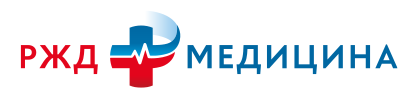 Частное учреждение здравоохранения"Поликлиника «РЖД- Медицина»посёлка городского типа Таксимо»(ЧУЗ "Поликлиника «РЖД - Медицина»пгт. Таксимо)671561 Республика Бурятия пгт. Таксимо, ул.Советская, 128-800-234-34-34 / www.rzd-medicine.ru8-3013-24-24-00; 8-3013-24-23-97 (факс)/www.taksimo-up.rue-mail: taksimo_up@mail.ru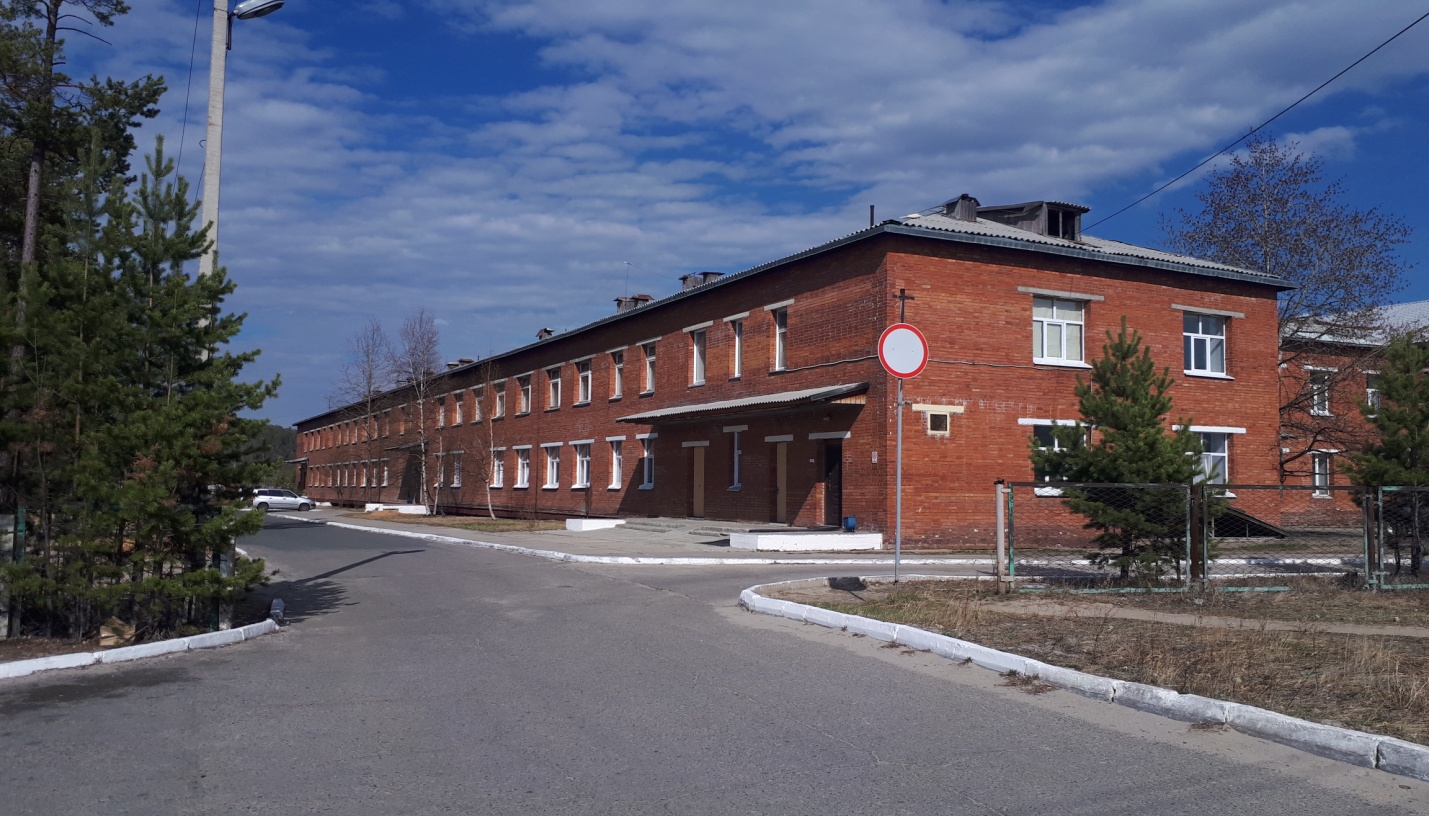 Приглашаем молодых  специалистов:ОФТАЛЬМОЛОГ, ГИНЕКОЛОГ, НЕВРОЛОГ, ПСИХИАТР-НАРКОЛОГ,  для работы в дружном коллективе   ЧУЗ «Поликлиника «РЖД – Медицина» посёлка городского типа  Таксимо» Республика Бурятия.Дорогие  коллеги!!! Мы предлагаем Вам познакомиться с нашим ЧУЗом,  возможностями и плюсами работы  в нашем коллективе.Возможности: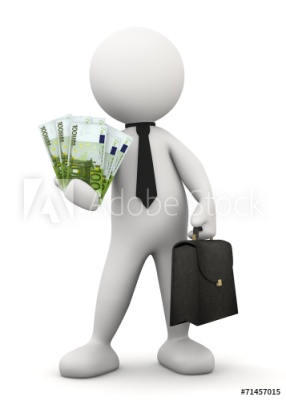 1.Заработная оплата от 40 тысяч рублей  и возможность дополнительного заработка в ГБУЗ Муйская ЦРБ по совместительству. Ежемесячные выплаты  премии ВЭК и ежеквартальное премирование. Своевременная выплата заработной платы.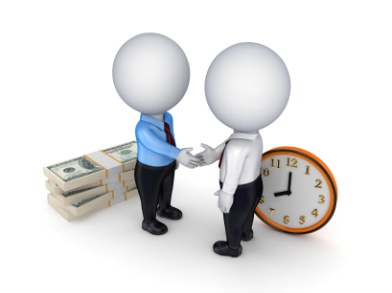 Важно! С 2020 года планируется повышение заработной платы 2.Предоставляем съёмную благоустроенную квартиру, гарантируем оплату коммунальных услуг. 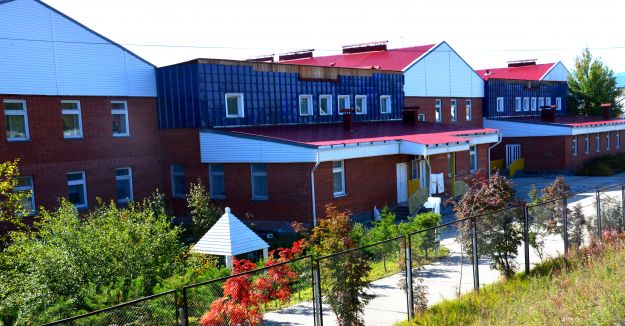 3. Квартира, детский сад, школа расположены в шаговой доступности. 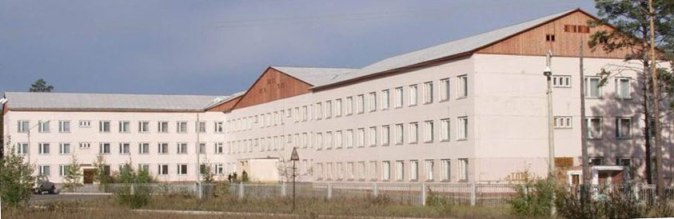 4.  Предоставляется 1000 000 рублей на основании плана по привлечению и закреплению персонала на предприятиях на территории Байкало-Амурской магистрали до 2025года. Договор заключается сроком на 5лет. Программа действует для лиц до 35 лет.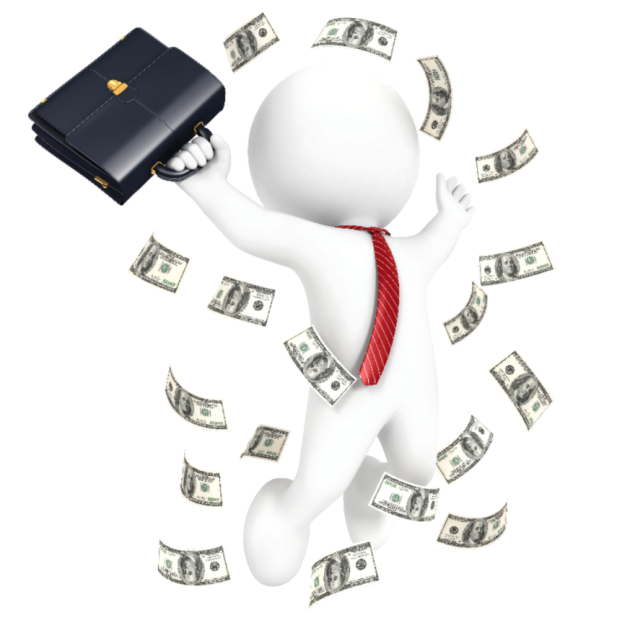 Важно! с 2020 года решается вопрос о выдаче 2000 000 рублей на основании выше изложенного плана, плюс увеличение возраста  - до 45 лет4.1.Есть возможность после отработки 5 лет, получить 2000 000 рублей по программе «Земский доктор» в условиях ГБУЗ «Муйская ЦРБ» при заключении договора на срок 5 лет. 5.Детский сад предоставляется. Место в детском саду гарантировано.6. Ежегодный оплачиваемый проезд к месту проведения отпуска и обратно по железной дороге. Один раз в 2 года оплата проезда к месту проведения отпуска и обратно- самолетом.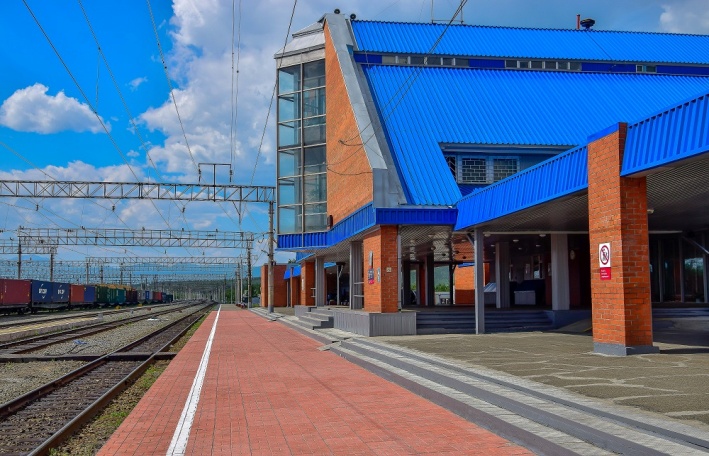 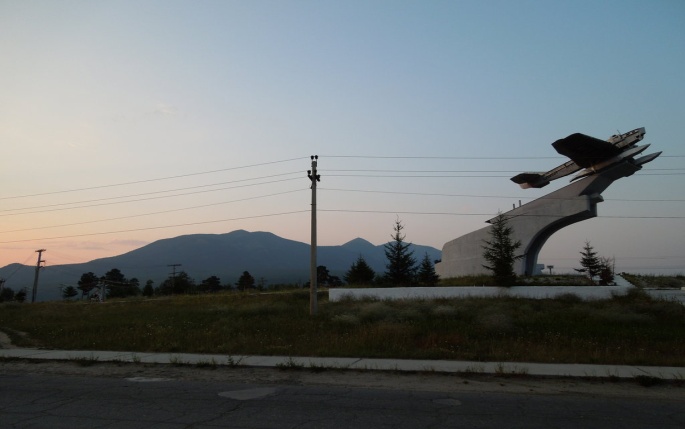 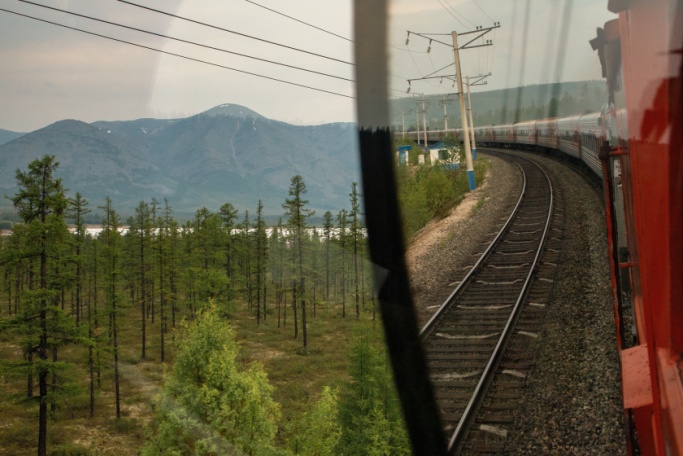 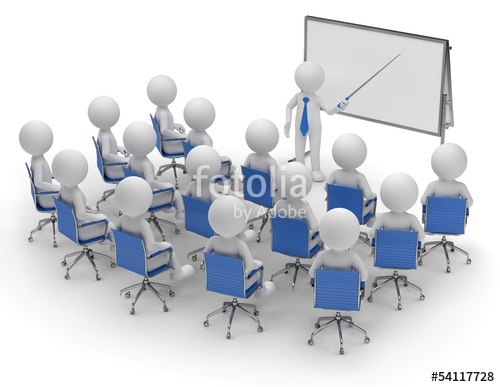 7.Направляем и оплачиваем обучение, выезды на конференции, семинары. Заинтересованы в вашем саморазвитии и профессиональном росте, что повышает уровень и качество предоставляемых наших медицинских услуг. 8. В пгт. Таксимо есть вся необходимая для жизни инфраструктура: детские сады, школы, школа искусств, досуговый центр «Акварель»( бассейн, спас-салон, фитнес-зал), рестораны, кинотеатр, ГДК «Верас», крытый каток.  Авиасообщение Таксимо-Иркутск, Таксимо-Улан-Удэ. Железнодорожное сообщение, автомобильная дорога Таксимо- Северобайкальск и далее. 9. Врачебный персонал ЧУЗ «Поликлиника «РЖД – Медицина» посёлка городского типа  Таксимо» на 90% представлен молодыми, активными и грамотными врачами. Ждем вас в наши ряды. 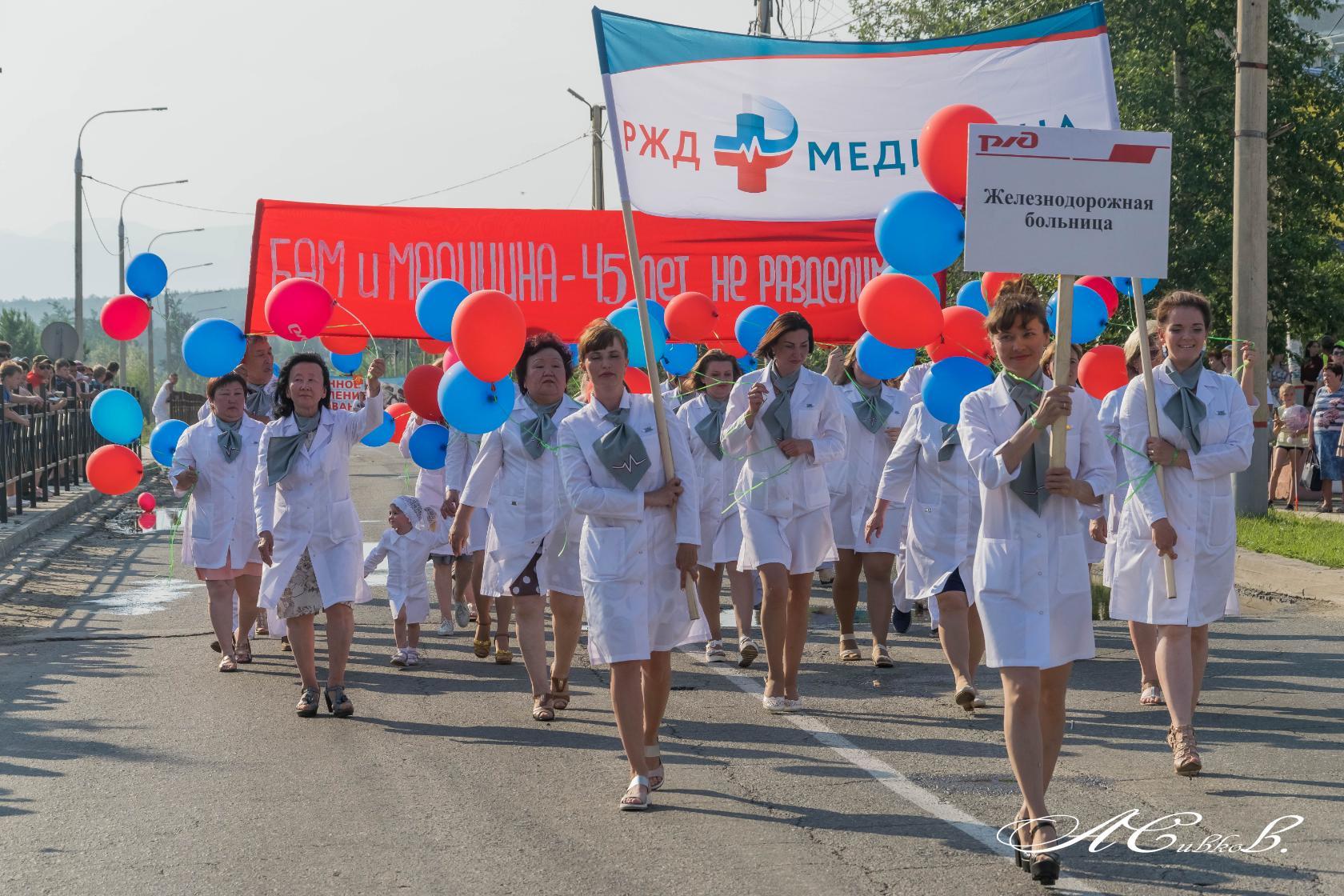 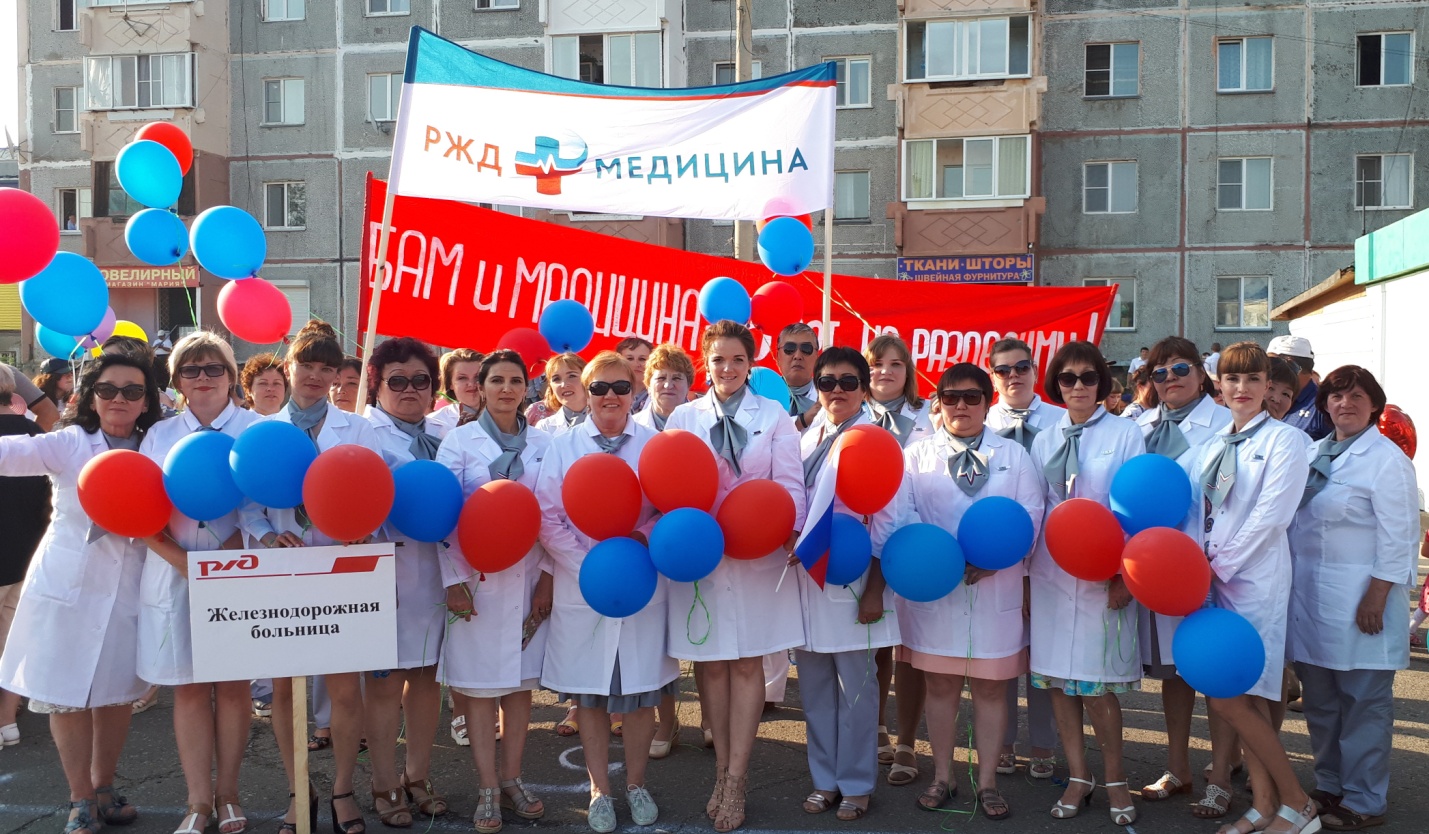 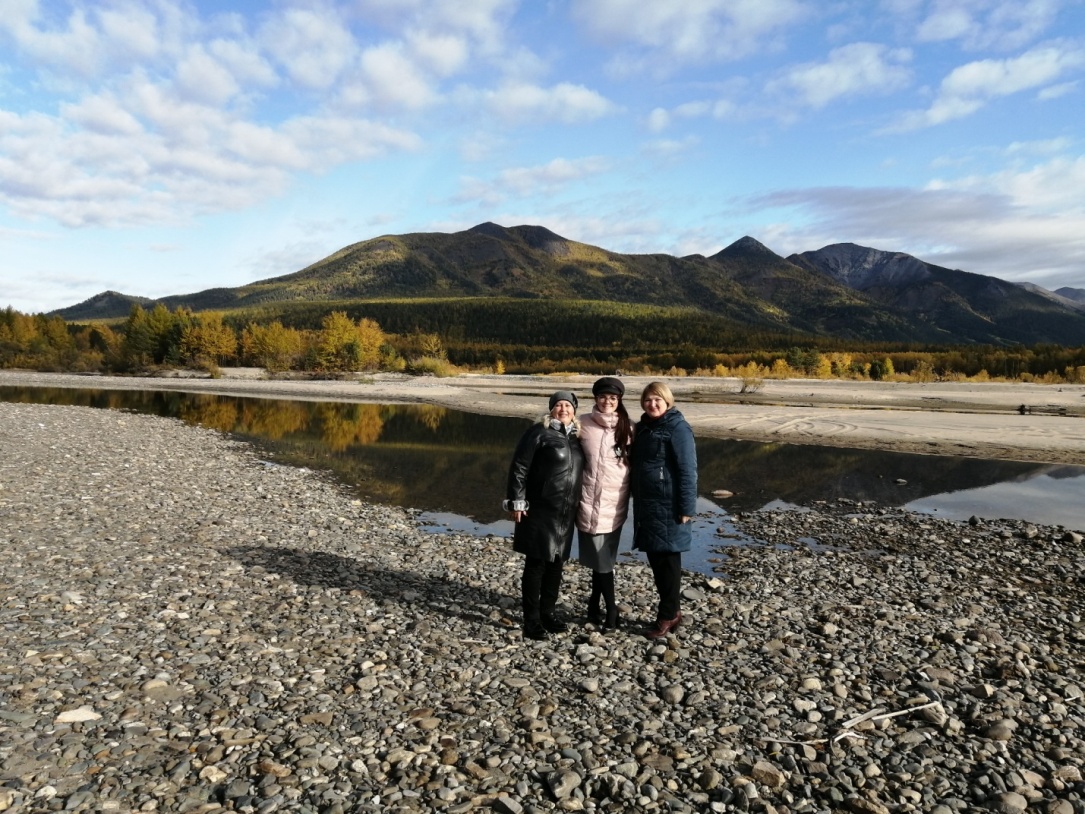 Командированные врачи знакомятся с природой Муйской долины =)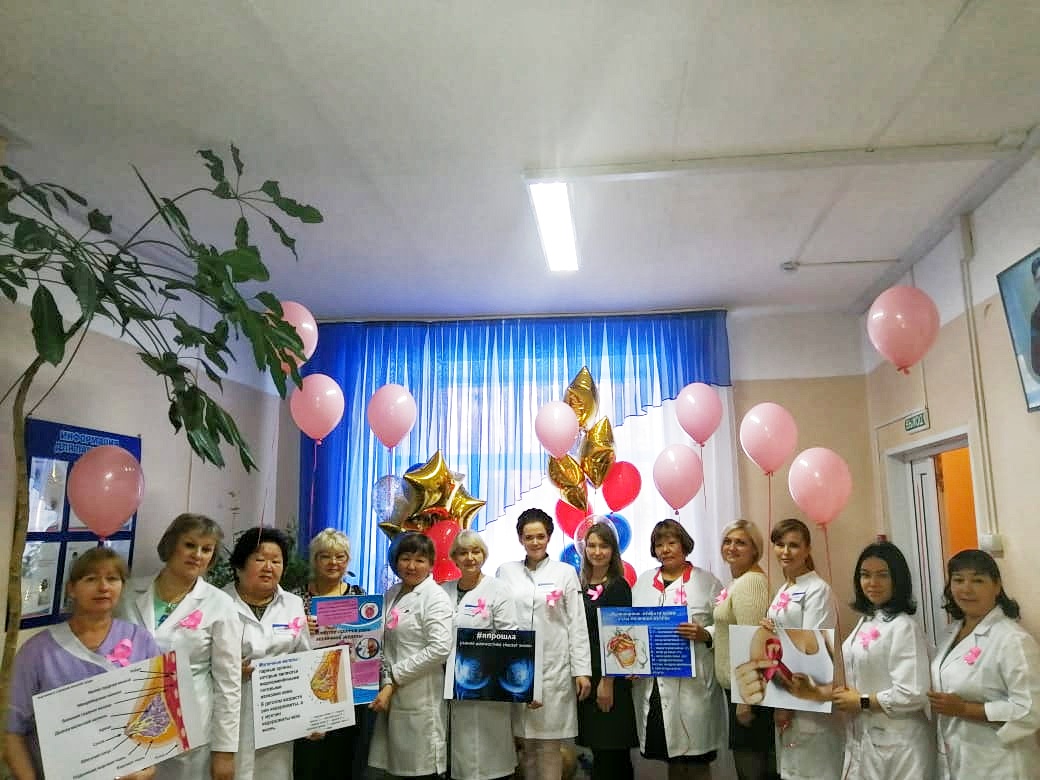 Акция «Долина против рака молочной железы», проводимая нашим ЧУЗом